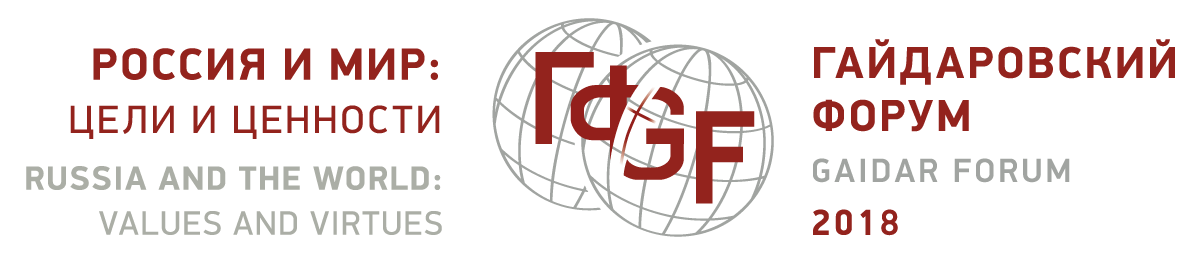 День первый, 16 января 2018 г.День второй, 17 января 2018 г.День третий, 18 января 2018 г.10.30 – 11.00ПерерывПубличные дебаты14.30 – 16.30Синхронный перевод214 (быв.223) 5 корп.МОДЕЛЬ БИЗНЕС ШКОЛЫ ДЛЯ ЛИДЕРОВ 21 ВЕКАКонцепция VUCA, взрывные технологии, акцент на вопросы социальной ответственности и устойчивого развития, растущая популярность дистанционного образования и корпоративных университетов бросают вызов устоявшейся роли бизнес-школ как главных катализаторов перемен, центров образования руководителей высшего звена и подготовки лидеров XXI века.Каковы основные тенденции бизнес-образования в будущем?Какие основные изменения в учебных планах, форматах и методах образования нас ожидают? Каковы отличия нового поколения руководителей от предыдущих?Каковы преимущества и недостатки независимых бизнес-школ, ориентированных на образование руководителей высшего звена и бизнес-школ полного цикла при ведущих университетах?Как должны измениться бизнес-школы, чтобы соответствовать ожиданиям делового сообщества и повысить свое влияние на общество в целом?Каковы три основные отличия бизнес-школ 2050 года по сравнению с 2018?Модератор:Сергей Мясоедов, проректор РАНХиГС, директор ИБДА РАНХиГС, президент РАБОУчастники:Жан-Франсуа Манзони, президент международной бизнес-школы IMDТом Робинсон, президент AACSB InternationalОткрытое заседание Президиума НАСДОБР 17.00 – 19.00Зал ученого советаИТОГИ 2017 ГОДА И НОВЫЕ ЗАДАЧИ СОВЕРШЕНСТВОВАНИЯ КАЧЕСТВА ДЕЛОВОГО И УПРАВЛЕНЧЕСКОГО ОБРАЗОВАНИЯ В 2018 ГОДУОсновная деятельность НАСДОБР направлена на развитие системы качества российского образования. Задачи, стоящие перед Советом, касаются формирования профессиональной среды, обеспечивающей независимую общественную оценку качества программ различных уровней управленческого образования (бакалавриат, магистратура, МВА, повышение квалификации и др.). С 14 января 2016 года НАСДОБР наделен полномочиями экспертной организации по проведению государственной аккредитационной экспертизы бакалаврских и магистерских программ по укрупненной группе специальностей «Экономика и управление».Вопросы для обсуждения: Актуальные проблемы развития управленческого образования и новые направления деятельности НАСДОБРУправленческое образование: востребованность и перспективы развития (результаты социологического исследования) Президентская программа подготовки управленческих кадров для организаций народного хозяйства РФ– итоги работы за 20 лет и пути совершенствованияНациональная система независимой аккредитации управленческих программ: независимый профессиональный стандарт бакалаврских программ Стандарты аккредитации и качества дистанционных и смешанных программ бизнес-образования (на примере программы МВА)Модераторы:Сергей Мясоедов, проректор РАНХиГС, директор ИБДА РАНХиГС, президент РАБОНаталья Евтихиева, генеральный директор НАСДОБР и НАСДОБР, заместитель директора ИГСУ РАНХиГСКлючевой доклад:Александр Жуков, первый заместитель Председателя Государственной Думы Российской Федерации, председатель Президиума НАСДОБРУчастники: Сергей Кравцов, руководитель Федеральной службы по надзору в сфере образования и наукиЛемка Измайлова, директор Национального аккредитационного агентства в сфере образования (tbc)Александр Мурычев, исполнительный вице-президент Российского союза промышленников и предпринимателей, член Президиума НАСДОБРАнатолий Милюков, исполнительный вице-президент Ассоциации российских банков, член Президиума НАСДОБРНиколай Остарков, Вице-президент Общероссийской общественной организации «Деловая Россия» Максим Фатеев, вице-президент Торгово-промышленной палаты Российской Федерации, член Президиума НАСДОБРВадим Ковалёв, первый заместитель исполнительного директора Ассоциации менеджеров, член Президиума НАДОБРАлександр Жарков, вице-президент Общероссийской общественной организации малого и среднего предпринимательства «ОПОРА РОССИИ»Экспертная дискуссия10.00 – 12.00Синхронный перевод213 (быв.222) 5 корп.КАК ГОТОВИТЬ БИЗНЕС ЛИДЕРОВ ЦИФРОВОЙ ЭКОНОМИКИ. ЧАСТЬ 1.Всеми давно признано, что лучшим индикатором будущего успеха руководителей является их способность оставаться гибкими и постоянно учиться. В результате организация вкладывает значительное время, деньги и энергию в поддержку своих руководителей на протяжении всей жизни. Хорошая новость состоит в том, что современные лидеры очень хорошо информированы и часто знают, что они должны делать. Но к сожалению, им обычно трудно реализовывать эти новые знания, и вместо этого они продолжают повторять привычные (не всегда эффективные) модели управления.Вопросы для обсуждения: Бизнес лидер цифровой экономики – кто он?Каковы отличия нового поколения руководителей от предыдущих?Должны ли бизнес-школы менять свои подходы в подготовке лидеров, чтобы соответствовать ожиданиям делового сообщества?Модератор:Тимоти Мескон, старший Вице-Президент AACSB International по Европе, Ближнему Востоку и Африки Участники:Сергей Черёмин – Министр Правительства Москвы, руководитель Департамента внешнеэкономических и международных связей города МосквыТом Робинсон, президент AACSB InternationalРуслан Вестеровский, заместитель Председателя Центрального Банка Российской ФедерацииПол Матиссен, декан школы менеджмента АнтверпенРубен Варданян, Партнер-учредитель, Московская Школа Управления СКОЛКОВОСантьяго Гарсиа, декан школы бизнеса Гренобля Сергей Мясоедов, проректор РАНХиГС, директор ИБДА РАНХиГС, президент РАБОЭкспертная дискуссия12.30 – 14.30Синхронный перевод213 (быв.222) 5 корп.КАК ГОТОВИТЬ БИЗНЕС ЛИДЕРОВ ЦИФРОВОЙ ЭКОНОМИКИ. ЧАСТЬ 2.Модератор:Эндрю Мэйн Уилсон, исполнительный директор AМВА Ашот Сеферян, директор программы Executive МВА, ИБДА РАНХиГСУчастники:Оливье Оже, почетный декан школы бизнеса EDHECАнтон Жиганов, исполнительный директор по развитию бизнеса и коммерциализации, ГК «Роскосмос».Патрис Худайер, заместитель декана, бизнес школа СКЕМА  Михаил Андронов, президент «Русэнергосбыт» Даница Пург, президент CEEMANБорис Щербаков, вице-президент и генеральный директор Dell EMC в России, Казахстане и Центральной АзииЭкспертная дискуссия15:30 – 17:30Синхронный перевод213 (быв.222) 5 корп.НОВЫЕ ТЕХНОЛОГИИ И СОЦИАЛЬНАЯ ОТВЕТСТВЕННОСТЬ БИЗНЕСА. КАК БИЗНЕС ШКОЛЫ МОГУТ ВНЕДРИТЬ ПРИНЦИПЫ «PRME» В ЖИЗНЬКонцепция социальной ответственности бизнеса зародилась во второй половине XX века в США. Во многом основой для неё стала деловая этика, характерная для западных стран. Современные исследования показывают, что концепция социальной ответственности по-разному интерпретируется и воспринимается в различных культурах. В России, как и во многих других странах Восточной и Центральной Европы, представители бизнеса относятся к концепции социальной ответственности достаточно неоднозначно. При этом в бизнес-школах количество академических часов, выделяемых на соответствующие курсы неуклонно растёт. Однако, насколько концепция корпоративной социальной ответственности в нынешнем виде валидна в культурном контексте стран бывшего социалистического лагеря до сих пор под вопросом. Кроме того, скандалы последних нескольких лет (например, VW) позволяют поставить вопрос ещё жестче: нужны ли социально ответственные управленцы бизнесу?Вопросы для обсуждения: Как существующие культурные особенности стран Восточной и Центральной Европы влияют на восприятие концепции КСО? Как адаптировать концепцию КСО под культурный контекст?В какой степени бизнес-школа может повлиять на формирование социально ответственных руководителей? Как сократить разрыв между теорией и практикой корпоративной социальной ответственности?Приносят ли социально ответственные руководители пользу бизнесу?Модератор:Ирина Cенникова, ректор бизнес школы RISEBA (Латвия), уполномоченный ООН по внедрению принципов PRME в бизнес школах Восточной и Центральной Европы Наталья Евтихиева, генеральный директор РАБО и НАСДОБР, заместитель директора 
ИГСУ РАНХиГСУчастники:Йонас Хартли, Глава PRMEЭндрю Мейн Уилсон, генеральный директор АМВА InternationalДаница Пург, президент CEEMAN, декан IEDC School of Management (Словения)Евгения Пашкевич, заместитель декана ИБДА РАНХиГС по международной работеЯнез Шкрабец, исполнительный директор RIKOАсcылбек Кожахметов, Президент Almaty Management UniversityЕкатерина Иванова, доцент кафедры устойчивого менеджмента Университета Кайзерслаутерна Экспертная дискуссия12:30 – 14:30269, корп. 2«ТРЕУГОЛЬНИК СТРАТЕГИЧЕСКОГО ПРОРЫВА: БУДУЩЕЕ КОРПОРАТИВНЫХ ПРОГРАММ»Развитие человеческого потенциала – ключевой факт конкурентоспособности в цифровую эпоху. Какими должны быть образовательные программы для менеджмента ведущих компаний? Как сочетать развитие стратегического видения и личностного потенциала руководителя с отработкой конкретных проектов, над реализацией которых работает компания?Как нарастить предпринимательский потенциал компании, так необходимый для успешной конкуренции в эпоху прорывных технологий?Поиск новой парадигмы образовательной программы и процессов, востребованных бизнесомКак стимулировать процесс инновационного развития в ГК: как и чему учить членов Совета директоров и Топ-руководителей?Программа «Треугольник стратегического прорыва (ИБДА РАНХиГС – Корпоративная Академия Росатома): синергетическая структура и новый алгоритм реализации».Какими качествами должна обладать современная программа для лидеров высокотехнологичных компаний? Какие проблемы она должна решать и на какие цели ориентироваться? Отраслевой и академический инбридинг и как его преодолеть?Коммуникационные, регуляторные и смысловые проблемы образовательного консорциума: как сделать, чтобы синергия достижений превысила сложности общения и реализации? Проектный трек в образовании: новые цели и задачи.Модераторы:Юлия Ужакина, Генеральный директор АНО «Корпоративная Академия Росатома»Сергей Мясоедов, проректор РАНХиГС, Президент РАБО, Директор бизнес школы ИБДА РАНХиГСУчастники дискуссии: Олег Фомичев, статс-секретарь – заместитель Министра экономического развития Российской Федерации.Владимир Костеев, Директор Клуба директоров по науке и инновациям (iRD Club)Татьяна Терентьева, Директор по персоналу Департамента по управлению персоналом ГК «Росатом»Алла Вучкович, исполнительный директор по персоналу и социальной политике ГК «Роскосмос»Елена Мякотникова, корпоративный директор АСИАнна Морозова, Директор Центра корпоративных программ РАНХиГС Александр Каширин, Заместитель председателя научно-технического совета ГК «Ростех», Руководитель Центра открытых инновацийЮлия Вестеровская, руководитель корпоративного университета компании «Аэропорт Шереметьево».Марина Карбан, директор департамента корпоративных программ Московской школы управления «Сколково»Экспертная дискуссия15:30 – 17:30«БИТВА ЗА ФИНТЕХ: КТО, С КЕМ И ЗАЧЕМ? РОЛЬ УНИВЕРСИТЕТОВ»Финансовые технологии – ФинТех – кардинально изменяют образ работы финансовых компаний и задают новые тренды в том, как мы храним, тратим и управляем деньгами. Еще несколько назад финтех был лишь угрозой стабильной системе, но из маленьких стартапов и отдельных подразделений в крупных корпорациях уже выросла целая индустрия, создающая новые парадигмы управления финансами. В центре внимания новой парадигмы работы с финансами три базовых направления: распределенные реестры (блокчейн), цифровой профиль (сбор и анализ информации о клиентах) и электронные валюты как один из обязательных элементов смарт-контрактов. Технологическая революция определяет вызовы, стоящие перед финансовыми институтами:Какие трансформации произойдут в финансовой отрасли в связи со сменой технологической парадигмы?Кто победит: крупные банки или маленькие стартапы? Кто такие специалисты по финтеху: программисты или предприниматели?Лучшие практики подготовки специалистов для финтеха.Модераторы:Мельникова Алиса, директор департамента финансовых технологий, проектов и организации процессов ЦБ РФЯгодкин Дмитрий, Руководитель проектного направления корпоративных программ РАНХиГСУчастники дискуссии: Черногорцева Софья, Исполнительный директор Управления привлечения и отбора талантов СбербанкаСилин Николай, Эксперт клуба «Валдай», Член по инвестиционной политике ТПП РФ Ким Борис, Исполнительный директор Ассоциации ФинТех Игорь Костылев, главный редактор Future BankingАрнаутов Антон, Генеральный директор АНО «Центр Финансово-Технологических Инноваций «Финтех Лаб»»  Диденко Александр, Заместитель проректора по стратегическому планированию, директору бизнес-инкубатора Финансового университета при Правительстве Российской ФедерацииГоловин Тимофей, исполнительный директор магистратуры Fintech,  руководитель бизнес-инкубатора Трухачёв Сергей, заместитель декана по развитию экономического факультета МГУЭкспертная дискуссия10:30 – 12:00Синхронный перевод237, корп. 2ДИНАМИЧЕСКИ РАЗВИВАЮЩИЕСЯ СООБЩЕСТВА: ИДЕНТИФИКАЦИЯ УПРАВЛЕНЧЕСКОЙ МОДЕЛИТермин «динамично изменяющиеся общества» широко используется на конференциях стран с переходной экономикой.  В уточненной миссии Ассоциации школ бизнеса стран Центральной и Восточной Европы (СЕЕМАН) подчеркивается особое внимание, которое Ассоциация уделяет бизнес школам, «работающим в переходных и динамично изменяющихся обществах». Значительная часть деканов школ бизнеса стран с переходными и динамично изменяющимися обществами полагает, что управленческие модели и особенности ведения бизнеса в этих странах имеют много общего. Однако серьезные и структурированные исследования или попытки международных экспертных оценок этих проблем до сих пор либо не предпринимались, либо носили ограниченный и не полностью репрезентативный характер. Это делает обсуждение возможностей и направлений сотрудничества между бизнес школами динамично изменяющихся обществ принципиально важным.Вопросы для обсуждения: Что общего, кроме повышенного уровня неопределенности и непредсказуемости среды, отличает ведение бизнеса в «динамично развивающихся обществах»?Существуют ли базовые ценности, присущие бизнесу этих стран, которые отсутствуют или менее выражены в других странах?Какую ценность такое сотрудничество имеет для реального бизнеса и как ее увеличить?Можно ли утверждать, что страны с «динамично развивающимся обществом» могут иметь модель управления, отличную от классической модели, которая преподается сегодня в бизнес-школах?Модератор:Даница Пург, президент CEEMAN, декан IEDC School of Management (Словения) Участники:Жан-Филипп Мюллер, генеральный директор Международного университета МонакоЖан Франсуа Фиорина, директор школы бизнеса ГренобляНик Оболенский, директор Центра лидерства в Шанхае, профессор Лондонской школы бизнесаВесселин Благоев, проректор Университета менеджмента ВарныКонстантин Шамбер, Управляющий директор центра стратегических межкультурных коммуникаций (StrategicInterCom GmbH); Андрей Коляда, ректор, EMASПанельная дискуссия12:30 – 14:30Синхронный перевод237, 2 корп.ГЕНДЕРНОЕ РАЗНООБРАЗИЕ В БИЗНЕСЕ И ОБЩЕСТВЕ КАК КЛЮЧ К УСПЕХУ В МЕНЯЮЩЕМСЯ МИРЕ (панель AACSB) Гендерное разнообразие уже много лет находится на деловой повестке дня. Согласно исследованиям, женщины и мужчины в деловой среде по-разному оценивают качества хорошего лидерства, и понимание того, как эти качества должны использоваться на практике, приводит к различным лидерским стилям. В мире, характеризующемся нестабильностью, неизвестностью, сложностью и неоднозначностью, бизнес и общество нуждаются в великих и разных лидерах. Сбалансированное гендерное разнообразие может заложить основы ответа на вызовы VUCA.Именно бизнес-школы могут предложить решение, которое позволит добиться необходимого гендерного баланса. Для этого необходимо тесное сотрудничество с бизнес-сообществом, и многочисленные недавние кейсы из России (а также со всего мира) уже демонстрируют примеры успешных подходов и практик.Вопросы для обсуждения: Приведите примеры успешных бизнес-кейсов гендерного баланса.Какие способы и методики могут использовать бизнес-школы, чтобы усилить положительное гендерное разнообразие?Как это поможет справиться с вызовами нестабильного и неопределенного мира?Модераторы:Тимоти Мескон, старший Вице-Президент AACSB International по Европе, Ближнему Востоку и Африки Марина Починок, эксперт по HR Международного олимпийского комитетаУчастники:Лана Попович, генеральный директор Coca-Cola в России, Украине, Беларуси, Польше и странах БалтииИрина Кибина, председатель попечительского совета благотворительного фондаДаница Пург, президент CEEMAN, декан IEDC School of Management (Словения)Екатерина Шульман, политолог, доцент РАНХиГСИрина Згуральская, представитель РАНХиГС во ФранцииАлсу Ахметшина, директор Высшей школы бизнеса Казанского федерального университетаПанельная дискуссия15:30 – 17:30Синхронный перевод237, 2 корпусПРОГРАММЫ MBA В ЭПОХУ ПРОРЫВНЫХ ТЕХНОЛОГИЙ (панель АМВА)Современный бизнес учится, как работать в ситуации VUCA в век подрывных технологий. Новые вызовы требуют коренных изменений в программах магистратуры, МВА и ЕМВА как основы рынка управленческого образования. Со стороны бизнес-сообщества растет неудовлетворенность программами в сфере менеджмента. Критики жалуются на недостаточную коммуникацию между бизнес-образованием и бизнес-сообществом, излишнюю академичность учебного плана и его несоответствие актуальным запросам рынка.Традиционные способы обучения в классной аудитории сталкиваются с вызовом подрывных IT технологий и виртуализацией образования в целом. Вопросы для обсуждения: Какой должна быть программа МВА, чтобы соответствовать ожиданиям рынка?Должны ли программы высшего образования становиться короче по мере увеличения скорости изменений в деловом мире?Какое влияние окажут глобализация и цифровой мир на программы магистратуры, МВА и ЕМВА?Какие способы и формы сотрудничества необходимы для эффективного взаимодействия клиентоориентированных знаний и навыков?Модераторы:Эндрю Мэйн Уилсон, исполнительный директор AМВА Ашот Сеферян, директор программы Executive MBA ИБДА РАНХиГСУчастники:Оливер Ожер, директор EDHECКонстантин Кротов, декан высшей школы менеджмента СПГУБлэйер Шеппард, Международный руководитель по стратегии и лидерству, PwC Валерия Павлюковская, специальный представитель IMD (Лозанна) в РоссииПол Матиссен, декан школы менеджмента АнтверпенаВиталий Подольский, Основатель, HoReCa Band Group Ltd. Сергей Календжян, декан Высшей школы государственного управления РАНХиГСВячеслав Романов, президент ассоциации выпускников Wharton в России